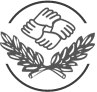 ΣΩΜΑΤΕΙΟ ΑΤΟΜΩΝ ΜΕ ΑΝΑΠΗΡΙΑΝΟΜΟΥ ΚΟΡΙΝΘΙΑΣ ΤΗΛ:27410- 83362 FAX: 27410 -83362 ΚΟΛΟΚΟΤΡΩΝΗ 54, Τ.Κ. :20100 ΚΟΡΙΝΘΟΣ                                                                             Κόρινθος, 10-11-2016Δελτίο τύπουΤο Σωματείο ΑμεΑ Νομού Κορινθίας στηρίζει την κινητοποίηση της Ε.Σ.Α.με.Α. και καλεί τα μέλη του, καθώς και όλα τα άτομα με αναπηρία και τις οικογένειές τους να μετέχουν στην κινητοποίηση της Εθνικής Συνομοσπονδίας Ατόμων με Αναπηρία. H κινητοποίηση θα πραγματοποιηθεί στις 2 Δεκεμβρίου 2016, μια ημέρα πριν από την Παγκόσμια Ημέρα των Ατόμων με Αναπηρία.                                 Η συγκέντρωση θα γίνει στην Αθήνα στην Πλατεία Ομόνοια στις 10 το πρωί και θα ακολουθήσει πορεία προς τη Βουλή.Τα άτομα με αναπηρία και με χρόνιες παθήσεις διεκδικούμε ίσες ευκαιρίες στην κοινωνική μας ένταξη καθώς επίσης στην εκπαίδευση και την αγορά εργασίας. Διεκδικούν και προασπιζόμαστε τα κεκτημένα δικαιώματα μας στην ιατρική περίθαλψη και τις λοιπές κοινωνικές παροχές οι οποίες είναι απαραίτητες για την αντιμετώπιση του επιπλέον κόστους διαβίωσης που δημιουργείται εν συνεπεία της κάθε αναπηρίας.Τα άτομα με αναπηρία αγωνιζόμαστε για ένα καλύτερο αύριο χωρίς διακρίσεις κοινωνική περιθωριοποίηση και αποκλεισμούς. Για ένα αύριο βασισμένο στην αλληλεγγύη, στο σεβασμό της διαφορετικότητας, και στην ισότιμη αποδοχή μας από την πολιτεία, τους φορείς και την κοινωνία.Για αυτούς τους λογούς καλούμε όλα τα άτομα με αναπηρία να διατρανώσουν τα δικαιώματα τους μετέχοντας μαζικά στην κινητοποίηση που θα πραγματοποιηθεί εν όψη του εορτασμού της παγκόσμιας ημέρας για την αναπηρία.      Το σωματείο Ατόμων με Αναπηρία Νομού Κορινθίας θα διάθεση τουλάχιστον ένα λεωφόρο για την μετακίνηση των μελών του στην Αθήνα.Ο Πρόεδρος Παπαδημητρίου ΓεώργιοςΗ Γραμματέας Μπιθαρά Ελένη